ПРИСПОСОБЛЕНИЕ МОДУЛЬНОЕ ДЛЯ ПЕРЕМЕЩЕНИЯ АДАПТЕРОВ «Pro Cart 4000»Приспособление предназначено для перевозки адаптеров по дорогам общего пользования.При этом приспособление может:- передвигаться передним и задним ходом;- дублировать световые сигналы приборов электрооборудования комбайна.На стоянке приспособление используется как вспомогательное средство для навескиили снятия адаптера.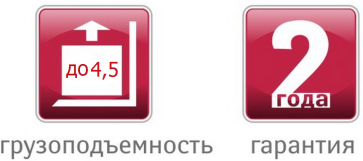 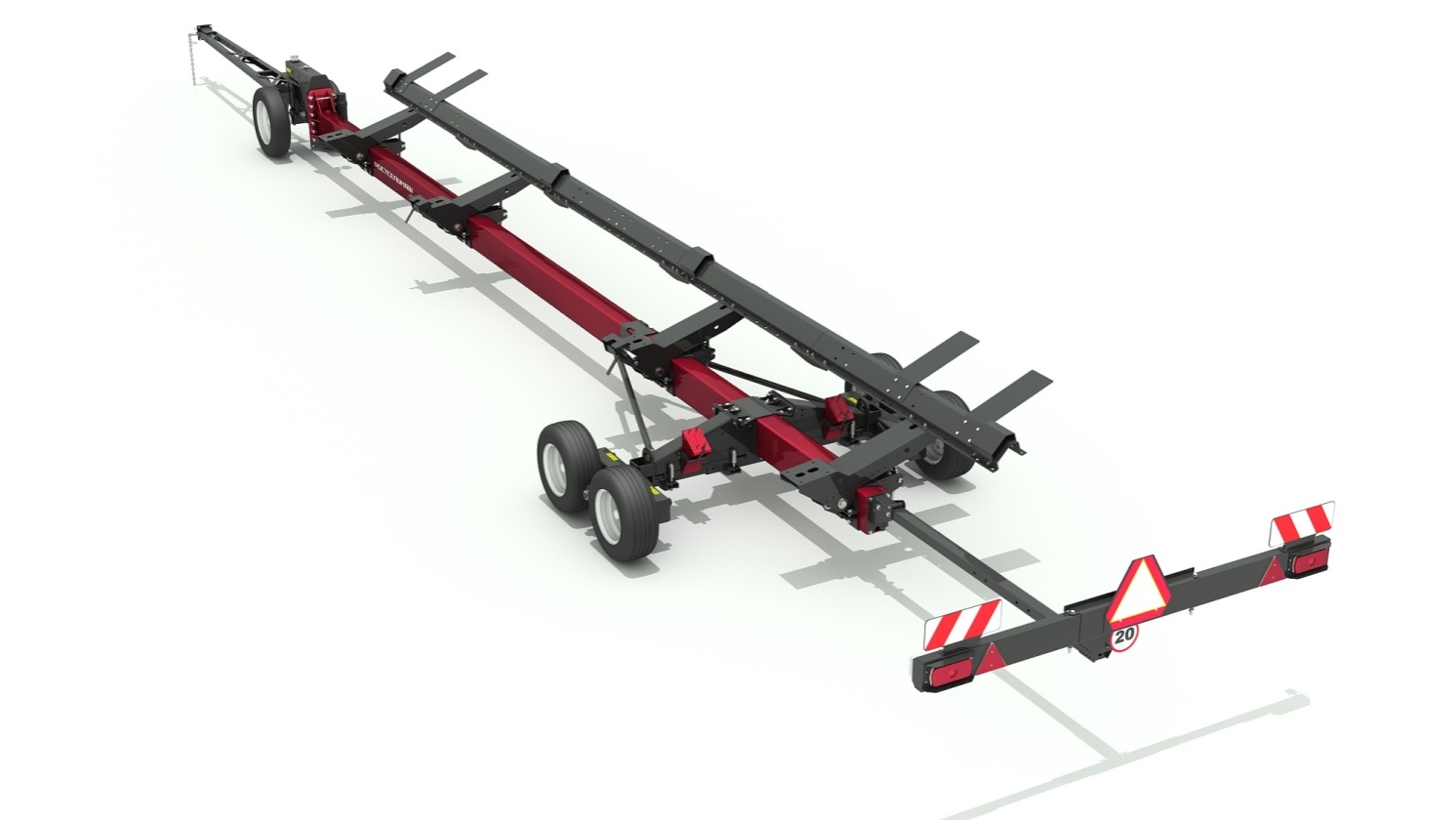 Качественные преимущества Pro Cart 4000Перечень перевозимых адаптеров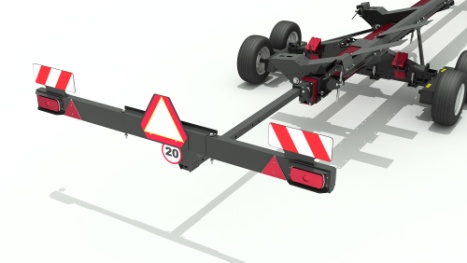 БезопасностьПредусмотрено дублирование сигнальных огней комбайнов на заднем ограждении приспособления, что обеспечивает безопасность передвижения по дорогам общего пользования в темное время суток.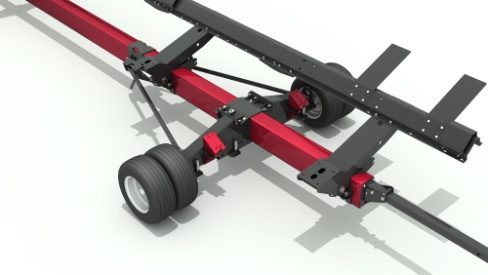 Высокая проходимость Дорожный просвет – один из самых больших среди аналогов, равный 360мм., что обеспечивает высокую проходимость при движении по неровным дорожным покрытиям.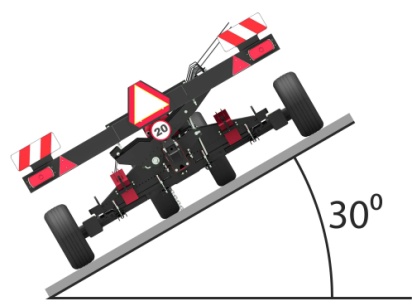 Эксплуатационная надежностьУгол поперечной статической устойчивости составляет 300, что позволяет говорить о высокой стабильности при критических углах наклона дорожного полотна.  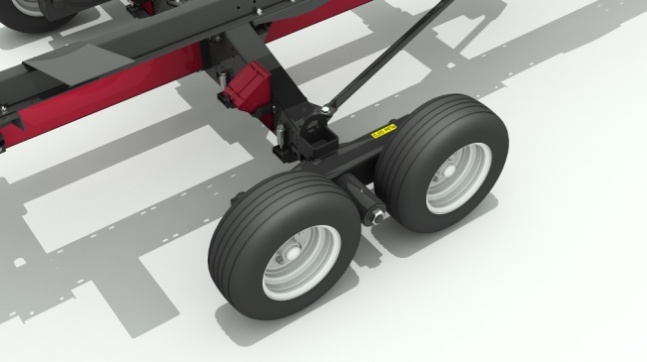 Плавность движенияМодель с установленным двухосным тандемным шасси, позволяет мягче преодолевать неровности дорожного полотна.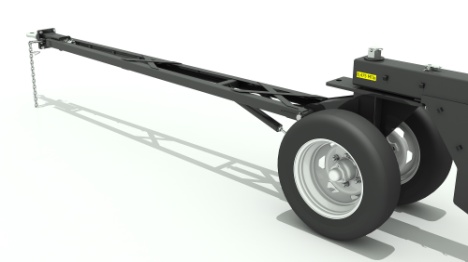 Минимальная трудоёмкостьДля удержания сницы в горизонтальном положении предусмотрена тяга, облегчающая процесс агрегатирование телеги с тягово-сцепным устройством комбайна.Исполнение Перевозимый адаптерКомплект длятранспортировкиПримечаниеПМА-4000.00.000ППК-1270ПМА-4000.00.700балансирныйПМА-4000.00.000CS-1270ПМА-4000.00.670балансирныйПМА-4000.00.000SS-780, SS-650SS-780.23.00.000балансирныйПМА-4000.00.000SS-780iSSi-780.23.00.000балансирныйПМА-4000.00.000ПСП-1070PMA-4000.23.000-02балансирныйПМА-4000.00.000RSM 081.27 (7 метров)ПМА-4000.13.000балансирныйПМА-4000.00.000-01ППК-870, ППК-670ПМА-4000.00.700балансирныйПМА-4000.00.000-01CS-870, CS-670ПМА-4000.00.670балансирныйПМА-4000.00.000-01SS-490, SS-560SS-490.23.00.000балансирныйПМА-4000.00.000-01ПСП-670PMA-4000.23.000балансирныйПМА-4000.00.000-01ПСП-870PMA-4000.23.000-01балансирныйПМА-4000.00.000-02SS-920SS-920.23.00.000балансирныйПМА-4000.00.000-02SS-1050SS-1050.23.00.000балансирныйПМА-4000.00.000-02RSM 081.27 (9 метров)ПМА-4000.13.000балансирныйПМА-4000.00.000-03ППК-1270ПМА-4000.00.700спаренныйПМА-4000.00.000-03CS-1270ПМА-4000.00.670спаренныйПМА-4000.00.000-03SS-780, SS-650SS-780.23.00.000спаренныйПМА-4000.00.000-03SS-780uiSSi-780.23.00.000спаренныйПМА-4000.00.000-03ПСП-1070PMA-4000.23.000-02спаренныйПМА-4000.00.000-03RSM 081.27 (7 метров)ПМА-4000.13.000спаренныйПМА-4000.00.000-04ППК-870, ППК-670ПМА-4000.00.700спаренныйПМА-4000.00.000-04CS-870, CS-670ПМА-4000.00.670спаренныйПМА-4000.00.000-04SS-490, SS-560SS-490.23.00.000спаренныйПМА-4000.00.000-04ПСП-670PMA-4000.23.000спаренныйПМА-4000.00.000-04ПСП-870PMA-4000.23.000-01спаренныйПМА-4000.00.000-05SS-920SS-920.23.00.000спаренныйПМА-4000.00.000-05SS-1050SS-1050.23.00.000спаренныйПМА-4000.00.000-05RSM 081.27 (9 метров)ПМА-4000.13.000спаренныйПМА-4000.00.000-06ППК-1270ПМА-4000.00.700спаренныйПМА-4000.00.000-06CS-1270ПМА-4000.00.670спаренныйПМА-4000.00.000-06SS-780, SS-650SS-780.23.00.000спаренныйПМА-4000.00.000-06SS-780uiSSi-780.23.00.000спаренныйПМА-4000.00.000-06ПСП-1070PMA-4000.23.000-02спаренныйПМА-4000.00.000-06RSM 081.27 (7 метров)ПМА-4000.13.000спаренныйПМА-4000.00.000-07ППК-870, ППК-670ПМА-4000.00.700спаренныйПМА-4000.00.000-07CS-870, CS-670ПМА-4000.00.670спаренныйПМА-4000.00.000-07SS-490, SS-560SS-490.23.00.000спаренныйПМА-4000.00.000-07ПСП-670PMA-4000.23.000спаренныйПМА-4000.00.000-07ПСП-870PMA-4000.23.000-01спаренныйПМА-4000.00.000-08SS-920SS-920.23.00.000спаренныйПМА-4000.00.000-08SS-1050SS-1050.23.00.000спаренныйПМА-4000.00.000-08RSM 081.27 (9 метров)ПМА-4000.13.000спаренныйПМА-4000.00.000-09ППК-1270ПМА-4000.00.700балансирныйПМА-4000.00.000-09CS-1270ПМА-4000.00.670балансирныйПМА-4000.00.000-09SS-780, SS-650SS-780.23.00.000балансирныйПМА-4000.00.000-09SS-780uiSSi-780.23.00.000балансирныйПМА-4000.00.000-09ПСП-1070PMA-4000.23.000-02балансирныйПМА-4000.00.000-09RSM 081.27 (7 метров)ПМА-4000.13.000балансирныйПМА-4000.00.000-10ППК-870, ППК-670ПМА-4000.00.700балансирныйПМА-4000.00.000-10CS-870, CS-670ПМА-4000.00.670балансирныйПМА-4000.00.000-10SS-490, SS-560SS-490.23.00.000балансирныйПМА-4000.00.000-10ПСП-670PMA-4000.23.000балансирныйПМА-4000.00.000-10ПСП-870PMA-4000.23.000-01балансирныйПМА-4000.00.000-11SS-920SS-920.23.00.000балансирныйПМА-4000.00.000-11SS-1050SS-1050.23.00.000балансирныйПМА-4000.00.000-11RSM 081.27 (9 метров)ПМА-4000.13.000балансирныйТехнические характеристикиТехнические характеристикиТехнические характеристикиТехнические характеристикиТехнические характеристикиТехнические характеристикиТехнические характеристикиТехнические характеристикиТехнические характеристикиТехнические характеристикиТехнические характеристикиТехнические характеристикиТехнические характеристикиПоказательЗначениеЗначениеЗначениеЗначениеЗначениеЗначениеЗначениеЗначениеЗначениеЗначениеЗначениеЗначениеМодификации000102030405060708091011Грузоподъёмность, т., не более4444,54,54,54,54,54,5444Дорожный просвет, ±2,5см.30,830,830,836363636363630,830,830,8Число колес2+4(балансир)2+4(балансир)2+4(балансир)2+4(спарка)2+4(спарка)2+4(спарка)2+4(спарка)2+4(спарка)2+4(спарка)2+4(балансир)2+4(балансир)2+4(балансир)Тип колес:Передний мост185 R16185 R16185 R16185 R16185 R16185 R16185 R16185 R16185 R16185 R16185 R16185 R16Задний мост22.5х8.00-1222.5х8.00-1222.5х8.00-12185 R16185 R16185 R16185 R16185 R16185 R1622.5х8.00-1222.5х8.00-1222.5х8.00-12Напряжение в электросети, В242424242424242424242424Угол поперечной статистической устойчивости, градус, не менее303030303030303030303030Масса,, ±25кг, не менее121011001280111010001180131012001380121011001280Габаритные размеры, не болееДлинна, ±3,5см145012201600145012201600145012201600145012201600Ширина, ±1см250250250250250250250250250250250250высота, ±6см125125125125125125125125125125125125Скорость перевозки, км/ч, не болееБез адаптера252525252525252525252525С адаптером252525252525252525252525На крутых поворотах и спусках555555555555